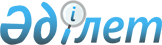 Оңтүстік Қазақстан облысы Кентау қалалық мәслихатының 2017 жылғы 19 сәуірдегі № 79 "Кентау қаласы бойынша тұрғын үй көмегін көрсетудің мөлшері мен тәртібін айқындау туралы" шешімінің күшін жою туралыТүркістан облысы Кентау қалалық мәслихатының 2020 жылғы 28 қазандағы № 392 шешiмi. Түркістан облысының Әдiлет департаментiнде 2020 жылғы 5 қарашада № 5873 болып тiркелдi
      "Құқықтық актілер туралы" 2016 жылғы 6 сәуірдегі Қазақстан Республикасының Заңының 27 бабына сәйкес, Кентау қалалық мәслихатыШЕШІМ ҚАБЫЛДАДЫ:
      1. Оңтүстік Қазақстан облысы Кентау қалалық мәслихатының 2017 жылғы 19 сәуірдегі № 79 "Кентау қаласы бойынша тұрғын үй көмегін көрсетудің мөлшері мен тәртібін айқындау туралы" (Нормативтік құқықтық актілерді мемлекеттік тіркеу тізілімінде № 4088 болып тіркелген, 2017 жылғы 17 мамырда Қазақстан Республикасының нормативтік құқықтық актілерінің эталондық бақылау банкінде электронды түрде жарияланған, "Кентау шұғыласы" газетінің 2017 жылғы 6 мамырдағы № 18 санында жарияланған) шешімінің күші жойылды деп танылсын. 
      2. "Кентау қалалық мәслихат аппараты" мемлекеттік мекемесі Қазақстан Республикасының заңнамасында белгіленген тәртіпте:
      1) осы шешімнің "Қазақстан Республикасы Әділет министрлігі Түркістан облысының Әділет департаменті" Республикалық мемлекеттік мекемесінде мемлекеттік тіркелуін;
      2) ресми жарияланғаннан кейін осы шешімді Кентау қалалық мәслихаттың интернет-ресурсына орналастыруын қамтамасыз етсін.
      3. Осы шешім оның алғашқы ресми жарияланған күнінен бастап қолданысқа енгізіледі.
					© 2012. Қазақстан Республикасы Әділет министрлігінің «Қазақстан Республикасының Заңнама және құқықтық ақпарат институты» ШЖҚ РМК
				
      Мәслихат сессиясының төрағасы

К. Сырлыбаев

      Мәслихат хатшысы

Т. Балабиев
